Step one: 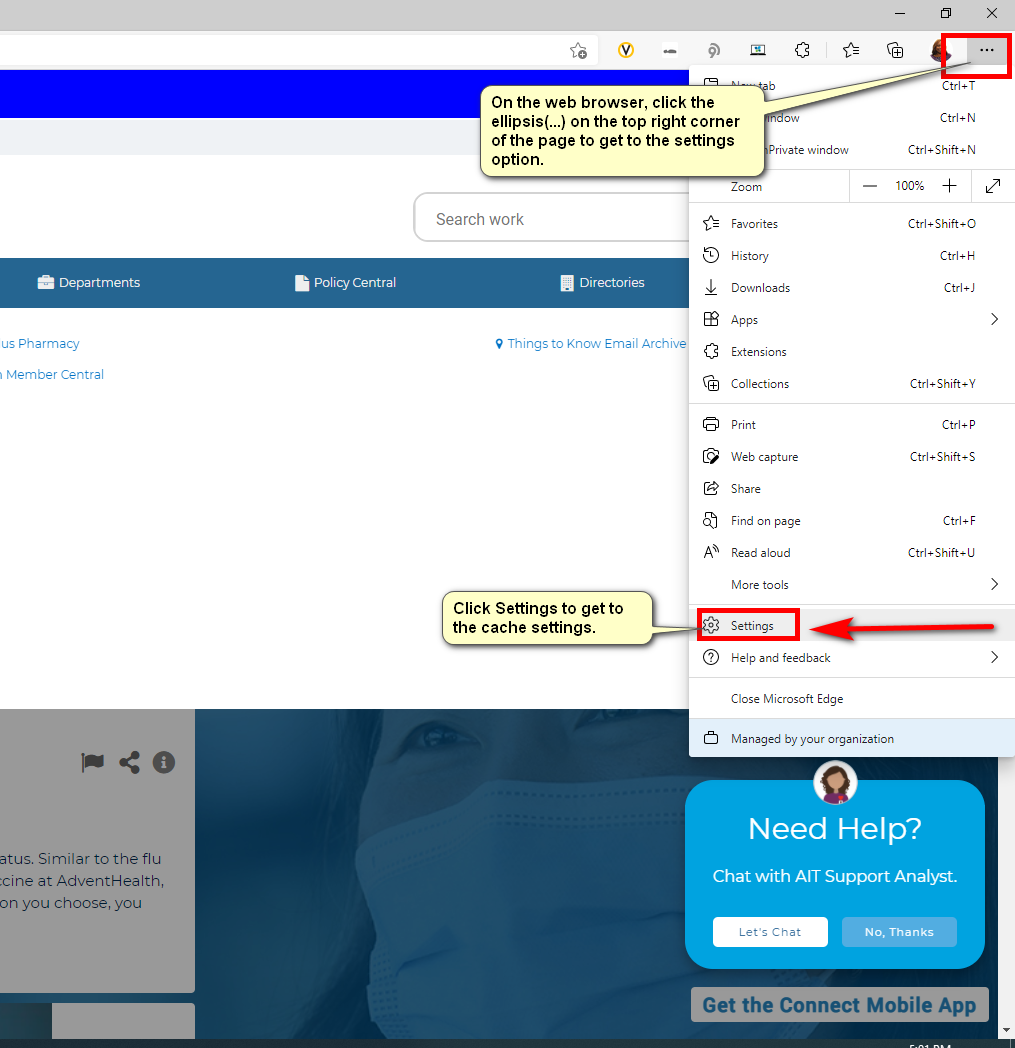 Step two: 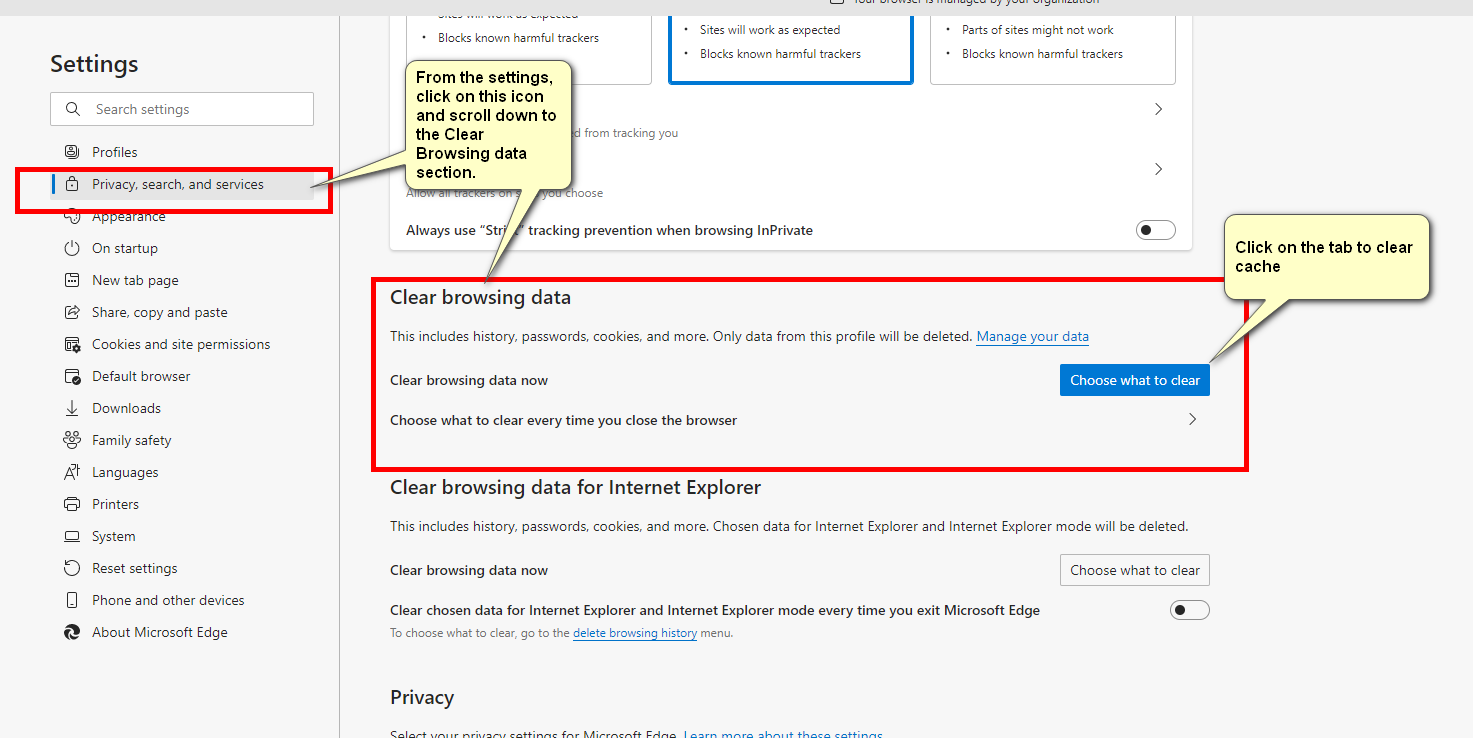 Step three:                   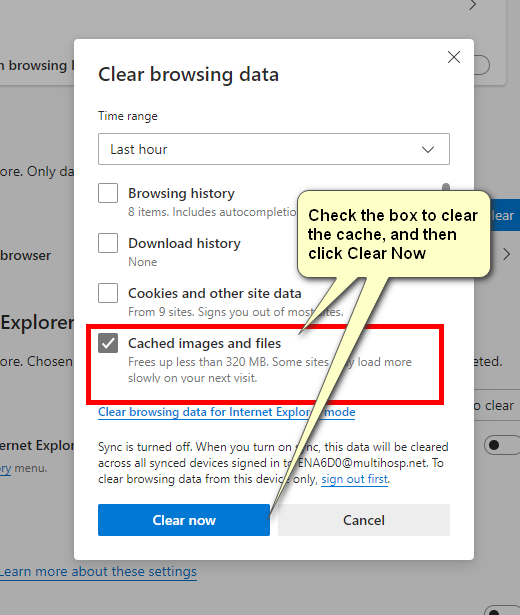 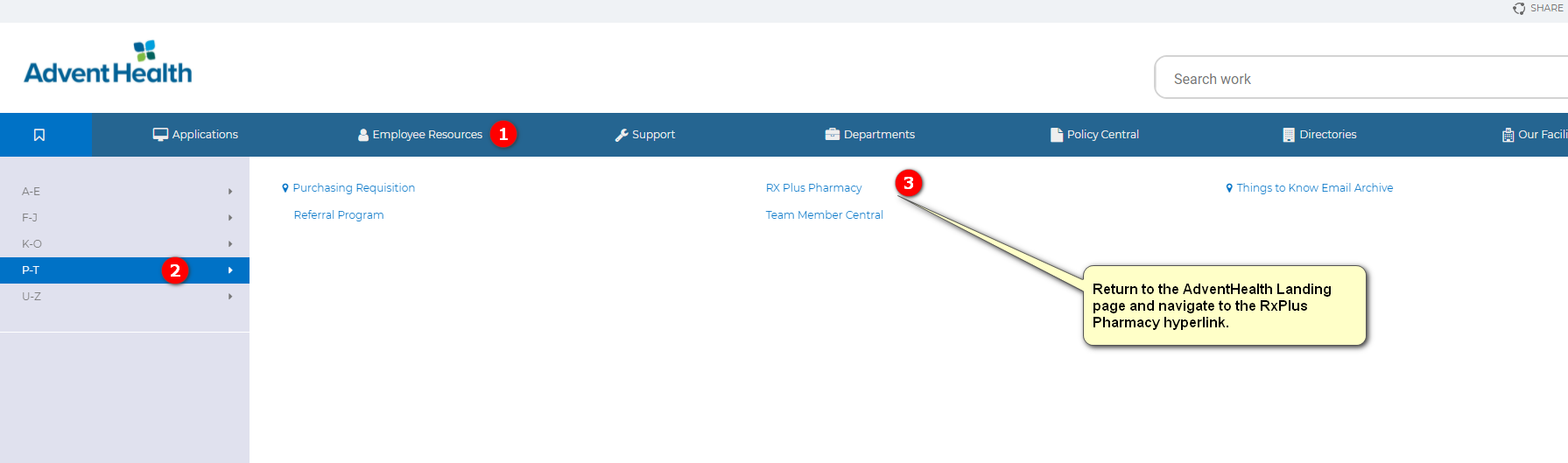 